1Habitants, agriculteurs, industriels et professionnels des sports d'hiver ont tous des besoins en eau mais la ressource à se partager est limitée. En Haute-Savoie, la sécheresse qui s'installe tous les ans force tous ces acteurs à penser à l'avenir pour éviter d'éventuels conflits d'usage.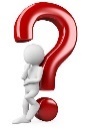 S’informer, débattre, se mettre à la place et prendre une décision en mesurant les enjeux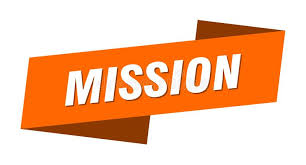 2Doc 1-Vidéo promotionnelle (1.18) de La Clusaz dans département de Haute-Savoie, en région Auvergne-Rhônehttps://youtu.be/aWOsHCZW9eM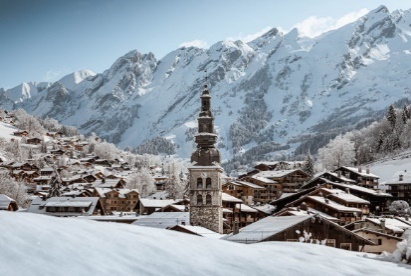 Doc 2-Vidéo (1.47) France Info Auvergne Rhône-Alpes-16/11/2018 -A la Clusaz en Haute-Savoie, face au manque d'eau, le maire propose une solution de secours au cas où la sécheresse joue les prolongations.https://youtu.be/vTzXMTZGZPw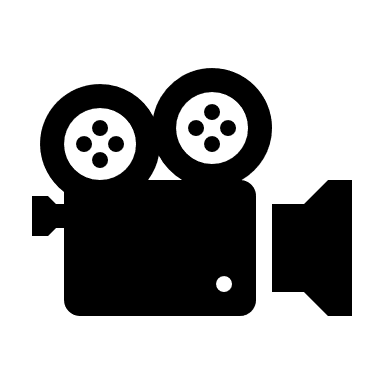 Conflits d'usage.3Prendre une décision et en mesurer les enjeuxSe mettre à la place des différents acteurs sur l’utilisation de la ressource pour comprendre les usages et les tensions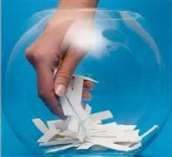 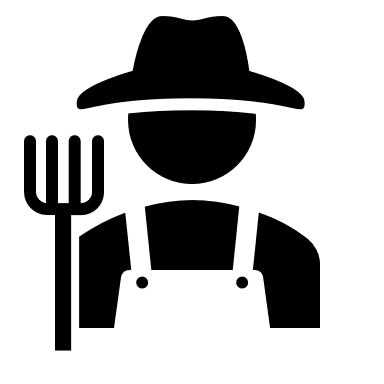 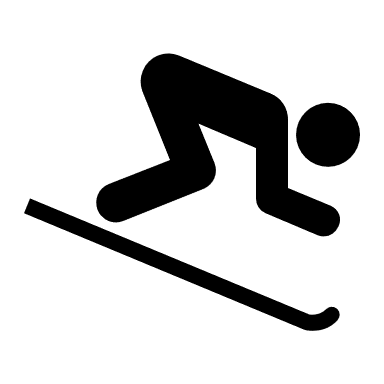 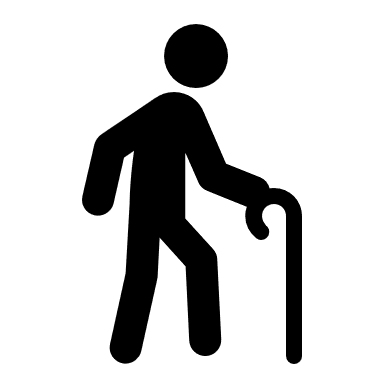 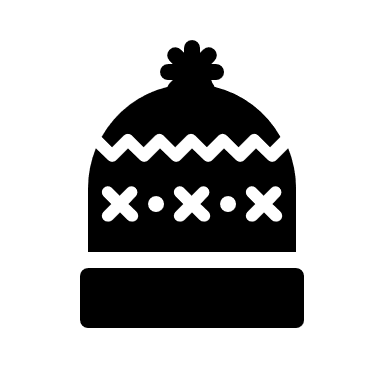 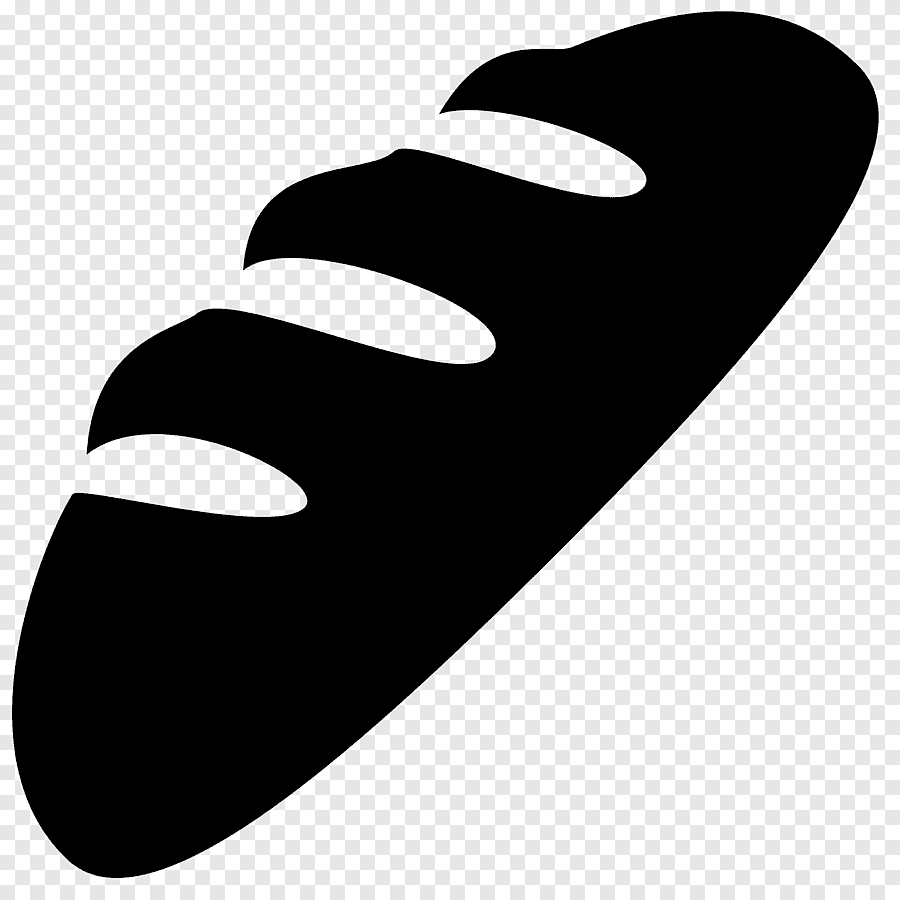 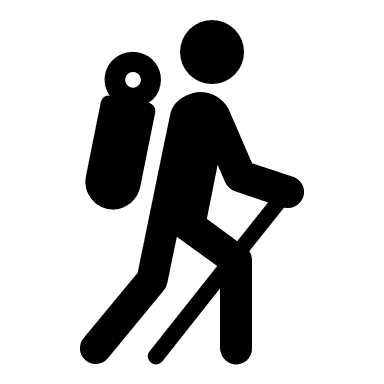 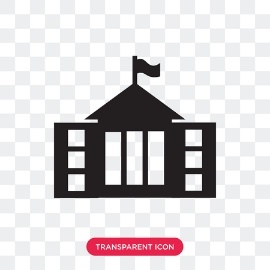 Le débat mouvant est une forme de débat qui permet à chaque participant de prendre position physiquement par rapport à une affirmation portant à débat en se plaçant d’un côté ou de l’autre de la salle ("d’accord" ou "pas d’accord")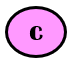 4Quel est l’intérêt de voter pour ce référendum en utilisant wooclap ?....................................................................................................................................................................................................................................................................................................................................................................................................................................................................................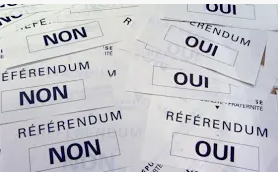 Êtes-vous favorable à la construction d’une cinquième retenue d’eau qui sera destinée pour 1/3 à alimenter le village en eau potable, les 2/3 restants étant destinés à la production de neige artificielle ? https://app.wooclap.com/events/PYNKNN/0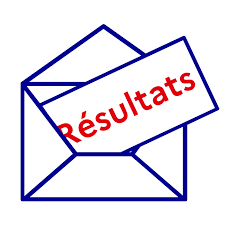 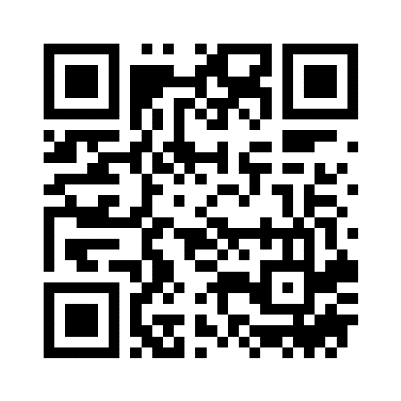 Nombres de votantsPourcentage de votantsNombres de votants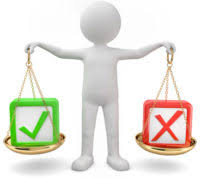 Pourcentage de votants......................................................................................................................................................................................................................................................................................................................................................................................................................................................................................................................................................................................................................................................................................................................................................................................................................................................................................................5GéographieT1 : L’accès aux ressources pour produire, consommer, se loger et se déplacerT1 : L’accès aux ressources pour produire, consommer, se loger et se déplacerGéographieComprendre la notion de conflit d’usage en France autour de la gestion de l’eauEtude de cas : La ClusazComprendre la notion de conflit d’usage en France autour de la gestion de l’eauEtude de cas : La ClusazEMCS’engager et débattre en démocratie autour des défis de
sociétéS’engager et débattre en démocratie autour des défis de
sociétéLP Robert BuronLP Robert BuronMme Bestin, Mme Madiot et Mme LaffontTitre de l’article :Comprendre la notion de conflit d’usage en France autour de la gestion de l’eau. Corps de l’articleLes élèves sont invités à débattre autour de la gestion d’une ressource. Ils sont amenés à se positionner dans un rôle attribué et dans le cadre d’une situation réelle (l’eau dans la station de La Clusaz) puis après débat, à voter en tant que citoyen.Objectifs -Comprendre la notion de conflit d’usage (géographie).-Débattre, savoir écouter, construire et exprimer une argumentation (EMC)Mise en œuvre Étape 1 : Etudier la situation à l’aide d’un corpus varié (localisation, les enjeux, les positions défendues).  La municipalité de La Clusaz organise un référendum autour de la gestion de l’eau.  Il s’agit de construire une cinquième retenue d’eau destinée à 1/3 à l’alimentation de la population et les 2/3 pour fabriquer de la neige artificielle à la Clusaz.Étape 2 : Les élèves se voient attribuer un rôle à l’aide de carte-jeu.  Ils sont habitants de la Clusaz (boulanger, vendeur, agriculteur …). Étape 3 : Ils sont invités à répondre à la question du référendum lors d’un débat selon les règles du débat mouvant en fonction de leur rôle. Un débat s’engage, le maire est le médiateur. L’enseignant, une fois les règles expliquées, a un rôle d’observateur. Une joute orale commence. Les élèves peuvent modifier leur décision de vote et changer de position dans la classe. Il s’agit de défendre et convaincre les points de vue des habitants de La Clusaz. Les élèves argumentent selon leur rôle. Etape 4 : A la fin du débat, les élèves regagnent leur place et votent sur Wooclap. La première fois en fonction de leur rôle et la deuxième fois en fonction de leur conviction personnelle. Les résultats sont commentés.Les apports du numériqueExpression d’une opinion, vote avec WooclapMise à disposition des documents supports sur ElycoPoints de vigilanceS’assurer que tous les élèves s’exprimentUn conflit d’usage en France : La haute -Savoie et la gestion de l’eau : La ClusazUn conflit d’usage en France : La haute -Savoie et la gestion de l’eau : La ClusazUn conflit d’usage en France : La haute -Savoie et la gestion de l’eau : La ClusazUn conflit d’usage en France : La haute -Savoie et la gestion de l’eau : La ClusazCapacités 2Analyser un conflit d’usage autour d’une ressource dans le cadre d’une étude de cas ou d’un exemple d’aménagement dans les politiques territoriales (SRADDET, SCOT, PLU, plans climat-énergie, plans de déplacements urbains, plans de gestion des déchets…)Analyser un conflit d’usage autour d’une ressource dans le cadre d’une étude de cas ou d’un exemple d’aménagement dans les politiques territoriales (SRADDET, SCOT, PLU, plans climat-énergie, plans de déplacements urbains, plans de gestion des déchets…)Analyser un conflit d’usage autour d’une ressource dans le cadre d’une étude de cas ou d’un exemple d’aménagement dans les politiques territoriales (SRADDET, SCOT, PLU, plans climat-énergie, plans de déplacements urbains, plans de gestion des déchets…)Repères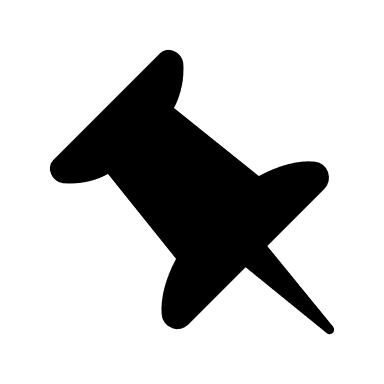 Deux cas de conflits d’usage, par exemple autour des ressources en eau dans le monde. Deux cas de conflits d’usage, par exemple autour des ressources en eau dans le monde. Deux cas de conflits d’usage, par exemple autour des ressources en eau dans le monde. Notions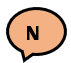 Changements globauxRessourcesConflit d’usageLe maire de la Clusaz fait un referendum auprès de ses 1800 habitants. Il rappelle qu’en raison du changement climatique, les épisodes de sècheresse seront fréquents et que la pénurie d’eau risque de devenir un problème pour tous. C’est pour cette raison qu’il veut s’adapter et anticiper en construisant cette nouvelle retenue d’eau. Il pose cette question à ses concitoyens.Êtes-vous favorable à la construction d’une cinquième retenue d’eau qui sera destinée pour 1/3 à alimenter le village en eau potable, les 2/3 restants étant destinés à la production de neige artificielle ? Etape 1Découvrir le corpus de manière individuelle et répondre aux questions.Etape 2Devenir un autre et trouver des arguments pour défendre son point de vue.Etape 3Débattre avec les autres acteurs : débat mouvant.Etape 4Voter en fonction du rôle assigné avec wooclap.Etape 5Voter de manière personnelle avec wooclap.Etape 1Découvrir le corpus de manière individuelle et répondre aux questions.Question du referendum : Êtes-vous favorable à la construction d’une cinquième retenue d’eau qui sera destinée pour 1/3 à alimenter le village en eau potable, les 2/3 restants étant destinés à la production de neige artificielle ? Etape 2Devenir un autre et trouver des arguments pour défendre son point de vue.Etape 3Débattre avec les autres acteurs : débat mouvantExprimer son opinion et respecter celle des autresConfronter son opinion à celle des autres, adopter une réflexion critique (changer d’avis, l’ajuster...)Prendre une part active dans le débat mouvantEtape 4Voter en fonction du rôle assigné avec wooclap.OuiNonOuiNonEtape 5Voter de manière personnelle avec wooclap.OuiNonOuiNonEtape 6Qu’avez-vous appris lors de cette séance ? 